 وزارة التعليم                                                                                                                   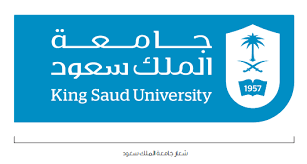 جامعة الملك سعودكلية التربيةقسم السياسات التربوية ورياض الأطفالمقرر علم نفس طفل غير عادي(٤٣٤روض)( تكليف زيارة المركز .............................. (١ـ٢) )تقديم الطالبة :الرقم الجامعي:الرقم التسلسلي:شعـبـــة    (                   )أستاذة المقرر/  لبنى شعثالفصل الدراسي الثاني -١٤٣٩ هـ